Parish name: ____________________________________________   Date: ________________________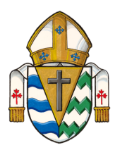 Pastor’s name: _______________________________    Signature: _______________________________Complete, sign and return to the Vice Chancellor, Diocese of Prince George Pastoral Centre by January 15th each year. Make additional copies of pages as required. Place check marks in the appropriate blank spaces indicating completion of each requirement. If a screening requirement is outstanding, attach an explanatory note to the form outlining the reason for the delay and an approximate date when the required task(s) is/are expected to be completed. [Form is available for download in a Word format on the Diocesan website - www.pgdiocese.bc.ca - under the Safe Parish & Community Policy]MinistryName of person(please list in alphabetical order by last name)Risk Level IndicateHigh orGeneralCheck if completed:Check if completed:Check if completed:Check if completed:Date approved by pastor(mm-dd-yy)MinistryName of person(please list in alphabetical order by last name)Risk Level IndicateHigh orGeneralTwo (2) Reference Letters on file or existing volunteerapproved by pastorAttended Safe Parish & Community SessionPledge read & signedCriminal Record Check completeDate approved by pastor(mm-dd-yy)